BEATRIZ HEREDIA PASTELINAyudante ADatos Institucionales 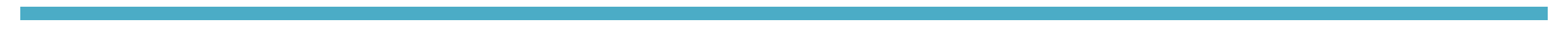 Nombre: Rastro Municipal de Zapotlán el GrandeTeléfono: 3414120415Domicilio: Carretera Cd Guzmán-El Fresnito Km 3.6 a un lado de Parque Industrial Correo-e: mayra.cortes@ciudadguzman.gob.mxDatos Académicos SECUNDARIA ALFREDO VELASCO CISNEROSPRIMARIA LEONA VICARIOExperiencia Laboral 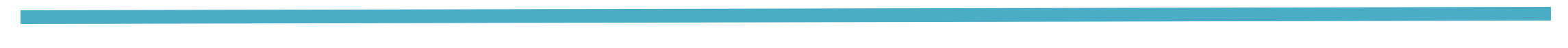 -SERVIDOR PUBLICO EN EL MUNICIPIO DE ZAPOTLAN EL GRANDE, JALISCO DESDE 01 DE ENERO DEL AÑO 2022.-Empresa: TALENTO CONCREDITORFC: TCO1810162V6Puesto: ASESOR JR CIUDAD GUZMANÁrea: SERVICIOS FINANCIEROSFecha de ingreso: 2021-03-25Fecha de salida: 2021-04-30-Empresa: MARKCENTER SERVICES SA DE CVRFC: MSE041011LV7Puesto:  ASESOR COMUNALÁrea:  SERVICIOS FINANCIEROSFecha de ingreso:  2018-09-03Fecha de salida: 2021-02-28Logros destacadosMi logro más grande para mi es haber podido sacar adelante a mis 4 hijos a pesar de todas las dificultades presentadas como madre soltera, así como tener mi casa y poder comprarme una motocicleta para mi medio de transporte en mis trabajos, y también demostrarme a mí que puedo ser capaz de realizar cualquier trabajo que no me detengo y me gusta aprender mucho.Cursos y DiplomadosPrimeros Auxilios